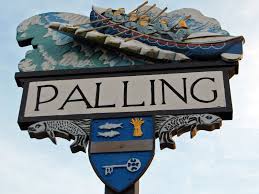 www.seapallingpc.norfolkparishes.gov.uk ATTENDEES: K Matthews (Chairman) J Cocker (Vice Chairman).  Cllrs: S Burrell, M Vacca, S DearyPatsy Adams (Clerk).  H Blathwayt (District Councillor).  2 Members of the Public APPOINTMENT OF CHAIRMAN.  On a proposal from Cllr Deary, seconded by Cllr Cocker, Cllr Matthews was unanimously elected to the office of Chairman. CHAIRMAN’S DECLARATION OF ACCEPTANCE OF OFFICE. The Chairman  signed the declaration.Appointment of the vice-chairman.  On a proposal from Cllr Vacca, seconded by Cllr Deary, Cllr Cocker was duly elected Vice Chairman.THE VICE CHAIRMAN’S DECLARATION OF ACCEPTANCE OF OFFICE.  Cllr Cocker signed the declaration.APOLOGIES FOR ABSENCE  Apologies received from Cllr Casson and Cllr CraferDECLARATIONS OF INTEREST IN RESPECT OF THE CURRENT AGENDA.  None received.TO APPROVE THE MINUTES OF THE LAST MEETING HELD ON THE 19th April 2022PUBLIC PARTICIPATION -- Open session for members of the Public to speak.  (10 Minutes).  No comments receivedPOLICE REPORT – previously circulated, (if available) None received.  However, following the recent news that PC Gibb was about to retire, the Chairman informed the meeting that he had emailed PC Gibb to thank him for his support and wish him a happy retirement.	COUNTY COUNCILLOR REPORT  None receivedDISTRICT COUNCILLOR REPORT.  Cllr Blathwayt informed the meeting that NNDC has submitted two bids for the levelling up scheme:1. Swimming Pool at Fakenham and 2. Landscaping in Cromer. Both schemes are ready to proceed and will therefore, be  eligible.  Sea Palling would  not have been eligible but could  be eligible for the Sustainable Communities Fund   Cllr Blathwayt said that he would be very happy to support bids proposed by the Parish Council (subject to eligibility).Cllr Blathwayt is going to attend a meeting in June about Planning and Nutrient Neutrality and will report back.Cllr Blathwayt thanked the Parish for hosting the start of the Marathon, a successful and enjoyable event.HIGHWAYS UPDATE  No further comments received.TO RECEIVE UPDATES FROM THE PREVIOUS MEETING– The Beach Road Scheme  PLANNING – To consider new applications and receive decisions.  NonePlanning appeal PF/21/0729 The Marrams  OngoingCONSULTATIONS and PROPOSLS:The Norfolk County Council Local List.  No comments receivedThe Coastal Transition Acceleration Programme.  Cllr Matthews (Chairman) offered to forward the document to the Fishing Community and this was agreed.The Textile Bank Proposal  No comments receivedDraft Licensing  Policy – Sex Establishments. No comments received.17.	To consider items that have arisen since the publication of the agenda.  Cllr Simon Burrell offered to take over Andy Bode’s role as Flood Warden Co-ordinator and this was gratefully received. 18.	DATE OF THE NEXT MEETING   21st June 2022 at 7.00pm   19.	 TO CLOSE THE MEETING   There being no further business, the Chairman closed the meeting at 8pm